Smlouva o zajištění uměleckého vystoupení skupiny ZRNÍČl. ISmluvní stranyPořadatel: Organizace: Dům dětí a mládeže hlavního města Prahyzastoupená: Ing. Liborem Bezděkemsídlo: Karlínské nám. 7IČO: 00064289tel.: 222 333 832e-mail: bezdek@ddmpraha.cz(dále jen „pořadatel”)aSkupina / interpret:ZRNÍ s.r.o.zastoupená: Michalem Janíkemsídlo: Jaroslava Kociána 1550, Kročehlavy, 272 01 Kladno (TOTO NENÍ POŠTOVNÍ ADRESA)IČO: 01664051DIČ: CZ 01664051email: michal@bumbumsatori.orgweb: www.bumbumsatori.orgtel: +420 724 463 565kontakt na kapelu do auta: Michal Tichý +420 607 801 548, Jan Caithaml +420 608 028 064POŠTOVNÍ ADRESA: Michal Janík - Bumbum Satori, Ruská č.7, Brno 602 00(dále jen „skupina / interpret” nebo „agentura”)uzavírají níže uvedeného dne, měsíce a roku tuto smlouvu v souladu s ust. § 1746 odst. 2 zák. č. 89/2012 Sb., občanského zákoníku.Čl. IIPředmět smlouvyPředmětem této smlouvy je vymezení práv a povinností obou smluvních stran vznikajících v souvislosti s vystoupením skupiny Zrní v rámci akce pořádané pořadatelem. Celý koncert je nekuřácký.Jméno pořadu: Karlínský Masopust 2020Datum přesný čas vystoupení: sobota 15. 2. 2020 v 17:30Přesný název a adresa místa vystoupení: Karlínské náměstí, před DDM – adresa Karlínské náměstí 7, Praha 8Honorář: 70.000 Kč včetně DPHZvuková zkouška (cca 1,5 hod.) od: 16:30Zvukař je seznámen s technickými podmínkami dle technického rideru: AnoMobilní kontakt na pořadatele (+ jméno) v den koncertu: Jiří Tvrdoň, tel. 777 706 697Mobilní kontakt na zvukaře (+jméno): Pavel Jindrák, tel. 608 567 230Příjezd: (1 hodinu před zvukovou zkouškou): 15:30Čas otevření sálu pro veřejnost: venkovní vystoupeníOrientační kapacita sálu: 500 (část náměstí před DDM)Popis cesty, GPS (nebo přiložte plánek): 50.0907736N, 14.4487656E , příjezd ke stage před Dům dětí a mládeže k adrese Karlínské náměstí 7 z ulice Peckova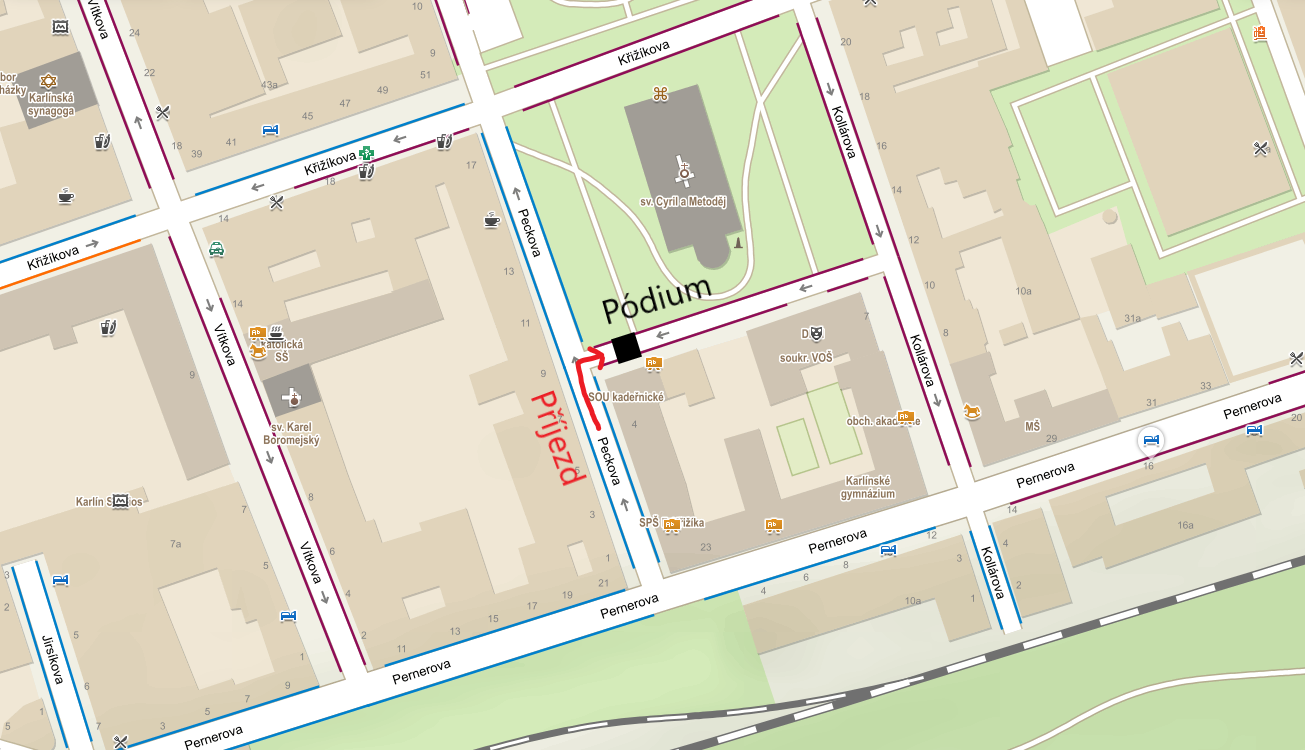 Čl. IIIZávazky pořadatele - technické podmínkyPořadatel zajistí a uhradí kvalitní ozvučení uměleckého pořadu profesionálním zvukařem dle technického rideru, který je nedílnou součástí této smlouvy jako Příloha č. 1.Dále pořadatel zajistí přítomnost osvětlovače a aktivní přítomnost profesionálního zvukaře během celého koncertu.Profesionální zvukař ze strany pořadatele bude s dostatečným předstihem - maximálně do jednoho týdne před koncertem - kontaktovat našeho zvukaře, který přijede s kapelou a potvrdí si s ním technické podmínky.Kontakt na zvukaře: Petr Janeček, E-mail: moire@seznam.cz, Tel: +420 775 064 724 V případě nedodržení tohoto bodu (kapela přijede na místo a nejsou zajištěny technické podmínky dle našeho technického rideru bez předchozí komunikace) má kapela právo požadovat pokutu 15.000,- Kč navíc k honoráři.2. Pořadatel poskytne skupině uzamykatelnou šatnu pro 8 lidí. Prosíme o 5 ručníků.3. Pořadatel poskytne catering - jídlo, voda, pivo, víno, nealko pro 8 osob. Jídlem se rozumí teplá večeře s minimálně 1 vegetariánskou variantou. Děkujeme.V případě pivenek pořadatel zajistí situaci tak, aby kapela nemusela stát frontu u baru.4. Pořadatel se zavazuje zajistit přítomnost minimálně 2 nosičů aparatury při příjezdu skupiny a po skončení koncertu až do úplného umístění aparatury a nástrojů do auta. Pokud bude kapela v místě nocovat, zajistí pořadatel uzamykatelnou úschovnu nástrojů přes noc v místě konání konání koncertu nebo HLÍDANÉ PARKOVIŠTĚ, které pořadatel uhradí.5. Pořadatel se zavazuje distribuovat dodanou propagaci na své náklady - výlep plakátů, dle možností reklama / rozhovory v místním tisku, rádiu.6.  Pořadatel se zavazuje poskytnout 10 volných vstupenek na koncert pro kapelu. Pro pořadatele kapela umožňuje maximálně 10 volných vstupů.7. Pořadatel se zavazuje odeslat potvrzenou smlouvu nejpozději do 10 dní po obdržení smlouvy včetně všech příloh: Technický rider, OSA…8. Jakékoliv úpravy a změny ve smlouvě pořadatel vyznačí červenou barvou, případně bude o změnách informovat agenturu Bumbum Satori.Čl. IVZávazky pořadatele - finanční vyrovnáníPořadatel zaplatí ve prospěch skupiny Zrní podle této smlouvy honorář 70.000 Kč včetně DPH. Honorářem se rozumí čistá částka, která nemůže být v žádném případě dodatečně snížena o jakoukoliv daň či poplatek, není-li tak výslovně ujednáno v této smlouvě. V případě, že je honorář domluven s fixním základem vs. procenta ze vstupu, bude honorář vyplacen bezprostředně po koncertě. Pořadatel vypořádá závazky vůči OSA. Výše honoráře nebude sdělena třetí straně. Pokud náklady spojené s dopravou nejsou součástí sjednané částky, zavazuje se pořadatel uhradit tyto náklady dle předložených dokladů (př. faktura, cestovní příkaz, apod.).Úhrada bude provedena na základě faktury PŘEVODEM NA ÚČET se splatností 14 dní od data vystoupení.Čl. VZávazky agenturyZajistit včasnou účast skupiny / interpreta na zvukové zkoušce a při koncertu.Zajistit, že skupina / interpret odehraje vlastní repertoár v celkové délce 60-90 minut, a že při tom použije vlastní nástroje a nástrojovou aparaturu.Odeslat pořadateli repertoárový list (podklad pro OSA), který pořadatel potvrdí a pošle agentuře.Zajistit dle možností propagaci koncertu na webu, sociálních sítích, v médiích.Dodaní plakátů ke koncertu. Počet plakátů  0 ks. Na adresu: …………. . Plakáty jsou do 60ti ks zdarma + poštovné. Nad 60 ks je cena 3,-Kč za kus.Čl. VIZvláštní ujednáníV rámci koncertu dále vystoupí skupina/y (jen po písemné dohodě s agenturou):Ponožky pana Semtamťuka, Circus Brothers, Zrnípřičemž Zrní vystoupí v pořadí: 3Čl. VIINekonání a odřeknutí vystoupeníNepřízeň počasí, malý zájem o vstupenky, nedostatečná propagace, atd. nejsou zásadně důvody k odstoupení od smlouvy nebo ke zrušení smlouvy ze strany pořadatele. Skupině / interpretovi pak vždy přísluší veškeré úhrady v plné výši, a to dostaví-li se na vystoupení v dobré víře.Poruší-li pořadatel vlastní vinou své povinnosti uvedené v této smlouvě, má účinkující právo odstoupit od smlouvy a žádat náhradu ve výši ujednané částky.Bude-li vystoupení znemožněno v důsledku nepředvídatelné události ležící mimo smluvní strany (přírodní katastrofa, epidemie, válečný konflikt, úřední zákaz), mají smluvní strany právo od smlouvy odstoupit bez jakýchkoliv nároků na finanční úhradu škody, avšak po předchozím průkazném vyrozumění.Vznikne-li nepředvídatelná událost na straně skupiny / interpreta (vážné onemocnění, úraz, úmrtí, dopravní kalamita či nehoda), nevzniká nikomu žádný nárok, ovšem za podmínky, že agentura bez prodlení pořadatele o této události vyrozuměla. Taková událost musí být vždy řádně doložena.Mimo tyto vyjmenované příčiny nelze smlouvu jednostranně vypovědět, aniž by smluvní strana, která nekonání či odřeknutí koncertu způsobila, neuhradila škodu vzniklou straně druhé. Na straně skupiny se za škodu považuje honorář viz Čl. II.Čl. VIIIZávěrečná ustanoveníTato smlouva byla vyhotovena ve dvou exemplářích, z nichž každý má právní sílu originálu smlouvy. Jedno vyhotovení náleží agentuře a jedno pořadateli.Smlouva nabývá platnosti a účinnosti dnem podpisu poslední ze smluvních stran.Za agenturu:						Za pořadatele: ………….…………									(podpis a razítko)V Brně dne 						V Praze dne ………………